1.Hälfte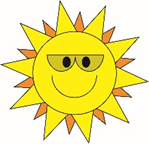 Verbindliche Anmeldungfür das Sommerferienprogramm 2023der Offenen Ganztagsgrundschulen in HemerBitte ankreuzen:O 1.Woche (26.06.-30.06.2023)O 2.Woche (03.07.-07.07.2023)O 3.Woche (10.07.-14.07.2023)Vor- und Nachname des Kindes: _______________________________________Geburtstag des Kindes:                 _______________________________________Mein/unser Kind besucht folgende Schule: _______________________________Betreuungsform:  				Ich/Wir stimmen zu, dass mein/unser Kind O OGS					zur Veröffentlichung auf der InternetseiteO Betreuung Jugendreferat (8-1)	www.juenger-iserlohn.de und der Lokalpresse    O Keine 					fotografiert werden darf.O ja  O neinVor- und Nachname des Erziehungsberechtigten: ___________________________________________________________________Ort: ___________________   Straße: ___________________________________Email: ___________________________Telefonnummer (auch Handy): ___________________________________________Entscheidungsberechtigte Person für den Notfall:(z.B. Verwandte oder Bekannte):Name: __________________ Tel.: ________________________________Datum: ________			Unterschrift: _____________________Auszufüllen vom entgegennehmenden Personal:Eingangsdatum:Unterschrift entgegennehmender Mitarbeiter